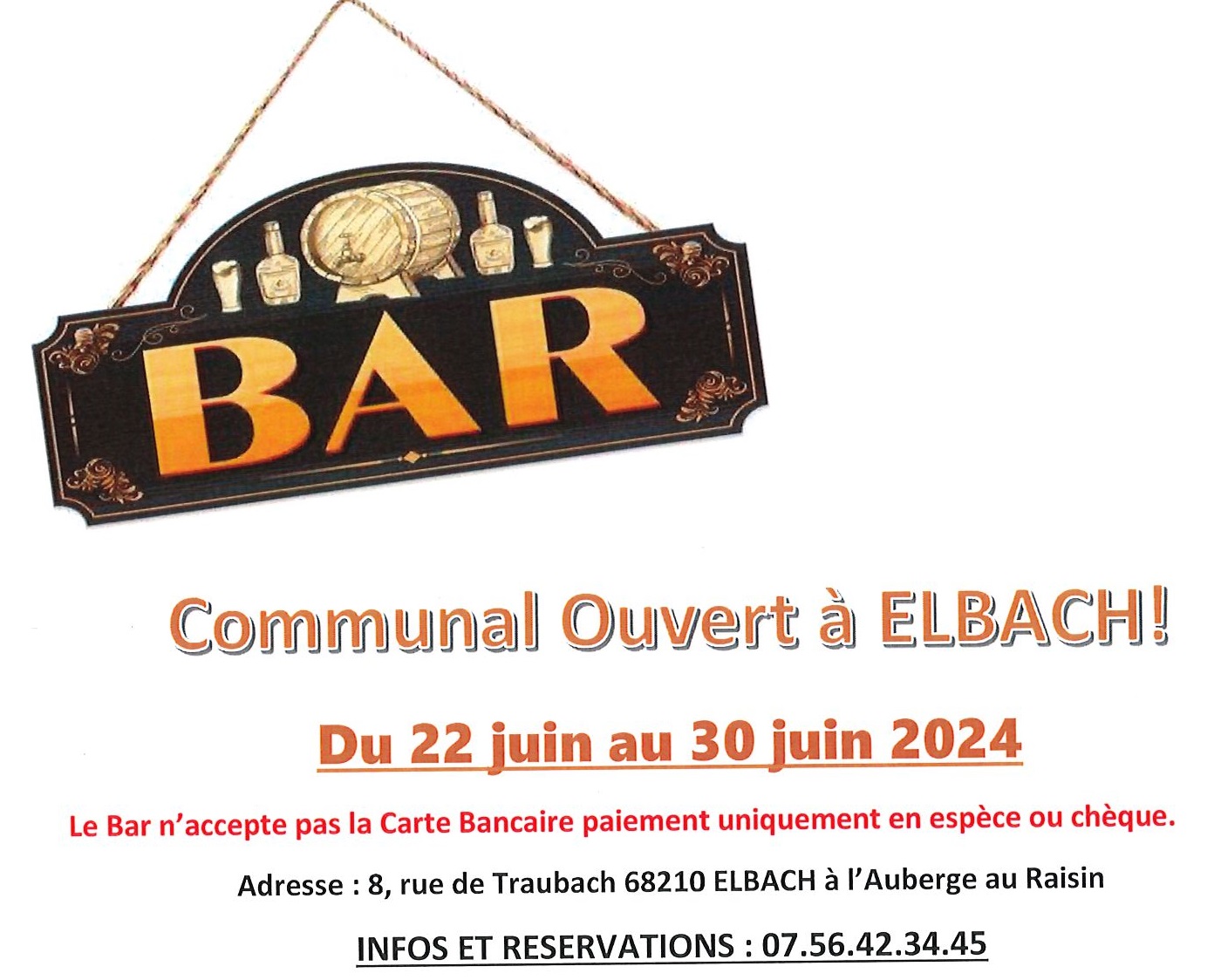 Le Bar communal sera ouvert du 22 au 30 juin tous les soirs à partir de 17h à l'Auberge du Raisin à ELBACH ! Plusieurs soirées festives prévues     :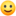 - Samedi 22 : 	Soirée dansante année 80'90'00' 					avec FRANCKY ANIMATION Tartes Flambées par Vivre à Elbach- Jeudi 27 : 		Soirée Belote, planchettes paysannes - Vendredi 28 : 	DR BOOST en concertMerguez, saucisses blanches frites par UCJE Handball Dannemarie- Samedi 29 : 	THE DIESEL en concertFoodtruck Kanokwan cuisine Thai.